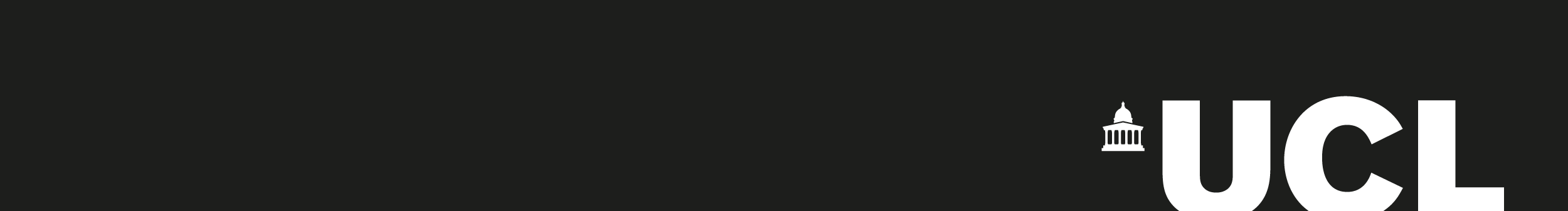 Sustainable UCL Engagement and Strategy Action PlanSummer 2021Sustainable UCL: Engagement Strategy and Action Plan 2020/2021 – 2021/22Where we are nowAs part of a push to engage a wider audience, beyond those already interested in sustainability, Sustainable UCL has produced a new sustainability strategy and brand identity Change Possible. This year we aim to badge the identity across the institution, making it known to the UCL community. We want to make the name UCL synonymous with sustainability and for every member of the UCL community to feel ownership of UCL’s sustainability strategy and objectives.We want to simplify our ‘sustainability offer’, so that students and staff, both professional and academic know how they can enhance UCL’s sustainability work. At current, there are a lot of offerings which can make it confusing for the community to know how they can make an impact. Professional staff and keen students are interested in sustainability, but more work needs to be done to engage academic staff and our wider student community. We are witnessing an increased interest across the university to communicate UCL’s sustainability work and research to a wide range of audiences however, external communication could be improved. Lessons learned: Successes in 2019-2020Choose your messengers: Students/Students’ Union: This year, communicating virtually presents a particular challenge. Regardless of the circumstances, students are keen to hear from their peers. It has proven very effective to collaborate with student societies on event and social media campaigns to draw students in. To further increase collaboration with the student body, we are formalising the sustainability ambassador programme. We also aim to further develop our collaboration with the SU who have just launched their new Sustainability Strategy. Green Champions: We can encourage green champions to do events and small campaigns. We can develop a toolkit utilising CAM’s expertise for green champions and student societies.Branding/UCL’s Communications and Marketing Team (CAM): We can further spread the #changepossible brand via CAM to raise awareness of the many sustainability activities happening on campus. Choosing the right communications tools: Newsletters: We can work to make our newsletter more effective. We can think about sending the newsletter out less frequently e.g. twice a year, or termly, but more targeted towards the academic audience. It might be more effective to share many pieces in the Week@UCL newsletter and to make ties with departments or student reps to communicate effectively. Focus on big moments: Last year a few big events had a wide impact. The sustainability week was very successful partially due to our physical presence. The launch of the sustainability strategy was another important communications moment last year. The launch party at the student centre and the ambitious aims in the strategy propelled the launch. Big moments for the year ahead: sustainability literacy initiative, sustainability tour, education piece, new recycling campaign, sustainable labs, the commuting campaign, the climate change websiteIt is important to use our resources wisely ObjectivesObjective 1: Raise our profile amongst targeted audience (See below)Objective 2: Embed the sustainability message into communications coming from across UCL  Objective 3: Make our communications and engagement inclusive and accessibleObjective 4: Increase sustainability literacy Objective 5: Simplify our sustainability offerPrinciplesAlongside the objectives we want to keep in mind that we want to: Improve staff and student wellbeingSupport the student experience Drive cost efficiencyMinimise pressure on staffMaintain engagement in our existing communications and engagement programmeTarget AudiencesFaculty Tutors / Academic StaffStudent Societies Departments and CAMProvost and Estates senior managementExternal audienceStudent AccommodationOverarching Key Message: the Sustainability Strategy is for everyoneImplementation per target audienceBudget and resources allocated The UCL Sustainability team have an allocated budget for the academic year 2021/22, of £ 35,000 to the UCL sustainability engagement and communications programme. Staff or teams responsible The UCL Sustainability Team is in charge of the sustainability engagement and communications programme, situated under Ian Dancy, Executive Director of Operations. The Sustainability Communications Officer leads the engagement and communications programme. Review process This overall strategy will be subject to annual review from a diverse range of staff and student stakeholders. Progress on communications and engagement will be reported through the Sustainability Team’s Annual Report, which is signed off by a member of the Senior Leadership Team, and through UCL’s Environmental Sustainability Steering Group.Target Audience: Faculty Tutors and Academic StaffTarget Audience: Faculty Tutors and Academic StaffTarget Audience: Faculty Tutors and Academic StaffTarget Audience: Faculty Tutors and Academic StaffTarget Audience: Faculty Tutors and Academic StaffTarget Audience: Faculty Tutors and Academic StaffObjectiveActivityContent/ProjectMessageMeasuring ImpactOther StakeholdersRaising our profile amongst Faculty Tutors and Academic StaffConnecting with academics on Twitter and re-sharing posts, Promoting academics work via the Climate WebsiteClimate Hub, #ClimateUCLSustainable UCL is an important partner in carrying out and promoting climate change workSustainable UCL is a valuable partner when it comes to researching and teaching sustainability and amplifying your work.Engagement with key academics through Twitter and number of visits to the Climate Hub as well as email feedback on the Climate HubCAM, Digital HubSupporting the facilitation of UCL’s activity at COP 26COP 26UCL has an important role to play in climate science, and requires a unified approach for maximum gainCOP 26 agenda for UCLEnvironment Domain, Public Policy Team, Media teamNumber of tutors/academics engaged withUCL ArenaEmbed sustainability into other communications channelsShare sustainability opportunities with studentsCarbon Accountability Scheme, Living Lab programme, Sustainability Ambassador Programme, Climate HubStudents want to study sustainabilitySustainability is relevant to every subjectNumber of living lab projects per faculty, number of sustainability ambassador applicationsFaculty communications leadsMake our communications and engagement inclusive and accessibleCollaborate with UCL researchers on inclusion and accessibilityInclusion and Accessibility workshopsNumber of workshops and attendance at those workshopsEDI teamMake our communications and engagement inclusive and accessibleMake all case studies and living labs inclusiveInclusive documentationn/aPip Jackson/ Nick for guidanceEDI teamIncrease sustainability literacyCreate a 7 point plan for supporting faculty tutors and academic staff and engage themESDAdding sustainability can enhance the course, and employabilitySustainable UCL can provide case studies to support you in embedding sustainability into your coursesNumber of staff engaged withTarget Audience: Student Societies and wider student communityTarget Audience: Student Societies and wider student communityTarget Audience: Student Societies and wider student communityTarget Audience: Student Societies and wider student communityTarget Audience: Student Societies and wider student communityTarget Audience: Student Societies and wider student communityObjectiveActivityContent/ProjectMessageMeasuring ImpactOther StakeholdersRaising the profile amongst targeted audiencesCo-ordinate impactful events on sustainability with the SU and attend key student events such as the Welcome PeriodSustainability Week, Welcome Period, Careers FortnightSustainability is fun! There are many ways for you to get involved.We’re in a climate emergency, but there is hope if we act now. As students you have a huge opportunity to make a difference, whilst meeting friends.CV buildingAttendance, number of Instagram followersNumber of societies taking partStudents’ Union (SU), student societiesRaising the profile amongst targeted audiencesWork with the SU to embed sustainability into student societies. Create competitions between societies, pledges and tipsStudent SocietiesSustainability is fun! There are many ways for you to get involved. You can be part of the change at UCL.Societies have the power to enhance positive behavioural change amongst students and at an institutional levelNumber of societies engaged withSU, societiesRaising the profile amongst targeted audiencesCreate student-led content for social media through comms ambassadors/internsSocial MediaSustainability is fun! There are many ways for you to get involved. You can be part of the change at UCLNumber of followersSU, CAM, societiesRaising the profile amongst targeted audiencesAwardsWork with SU to create an award for student societies to do sustainability.We recognise student and societies sustainability effortsNumber of contenders for the awardSUEmbed the sustainability message into communications coming from across UCL  Updates on sustainability strategy progressClimate Heroes Campaign, newsletter (CAM student newsletters and SU newsletters), newly designed annual reportUCL is doing well on its sustainability objectives. Students can be proud of UCL.Number of people reading the articlesCAM, SUMake our communications and engagement inclusive and accessibleDevelop and widenparticipation in sustainability in consultation with students through consultations.Inclusion and Accessibility workshopsWe are here to listen and learn.  We work to inspire and enable the diverse university community to tackle sustainability impacts at UCL and in the wider world in the context of a green recovery from COVID.Attendance at workshop, engagement during the workshopsEDI, SU equalities officerMake our communications and engagement inclusive and accessibleAccessible Infrastructure workCycling and walking campaignWe offer support to anyone interested in cycling or walking to campusVisits to the cycling and walking pagesEstatesIncrease sustainability literacyComplete the UCL Introductory Programme, and work with faculties to undertake sustainability inductionsESDAt UCL you can learn about sustainability regardless of what your main degree isNumber of students completing the different coursesIncrease sustainability literacyEmbed sustainability messaging into the public realm through recycling, biodiversity, energy and cycling signageRecycling campaign, energy saving campaignUCL is taking sustainability seriously. We have achieved a lot (0 waste goes to landfill) but we are working to get even better at recycling and at saving energy. Here is what you can do.Departments managing screens, FabriqSimplify our sustainability offerCreating an overview of how students can get involved in sustainability at UCLSustainability Ambassador Programme, Societies, Living Lab Programme … Number of applicationsTarget Audience: Departmental Staff (Communications Officers, CAM)Target Audience: Departmental Staff (Communications Officers, CAM)Target Audience: Departmental Staff (Communications Officers, CAM)Target Audience: Departmental Staff (Communications Officers, CAM)Target Audience: Departmental Staff (Communications Officers, CAM)Target Audience: Departmental Staff (Communications Officers, CAM)ObjectiveActivityContent/ProjectMessageMeasuring ImpactOther StakeholdersRaising the profile amongst targeted audiencesBuild relationships with CAM business partners and departmental communications manager, CAM+ meetingsCam+ meetingsIt contributes to a faculties’ reputation to do well in sustainability. You have a dedicated am member in the Sustainable UCL team that is there to help you communicate sustainability to staff and studentsNumber of regular meetings, Cam+ appearancesCAM Raising the profile amongst targeted audiencesWork with departmental comms officers to push the sustainability awardsSustainability AwardsTeams’ sustainability efforts are recognised and awarded beyond their departmentsNumber of AwardsRaising the profile amongst targeted audiencesSustainability input to Lead@UCL (new management and leadership programme for UCL)Embed the sustainability message into communications coming from across UCL  Embedding sustainability into key departmental eventsOpen Days, Inductions, Careers DaysStudents love events that include sustainability. Sustainability as a driver for student engagementAttendance at eventsStudent Support and Wellbeing Embed the sustainability message into communications coming from across UCL  Establish a point of contact in facultiesFaculty Lead Green Champion ProgrammeYour faculty has its own sustainability expert.Number of faculty lead green championsEmbed the sustainability message into communications coming from across UCL  Work with comms officers to do regular sustainability updates across departmental channelsMonthly articles on UCL’s sustainability wins (Newsletter)Sustainability is constantly on UCL’s agenda. A lot is happening around sustainability at UCLNumber of articles in the newsletter and number of visits to the articlesCAMEmbed the sustainability message into communications coming from across UCL  Working with CAM on Social MediaInstagram Stories on Climate Heroes, Sustainability Month etc. Number of mentions of Sustainable UCL on CAM/UCL channelsCAMMake our communications and engagement inclusive and accessibleDevelop and widenparticipation in sustainability in consultation with staff through consultations.Ensure all articles and events with Comms professionals are inclusiveInclusion and Accessibility WorkshopsWe are here to listen and learn. We work to inspire and enable the diverse university community to tackle sustainability impacts at UCL and in the wider world in the context of a green recovery from COVID.Attendance at workshops and quality of engagementEDI, other staff networks Make our communications and engagement inclusive and accessibleAccessible Infrastructure workCycling and walking campaign We offer support to anyone interested in cycling or walking to campusVisits on cycling and walking pages, subscribers to Bike buddy schemeCAMIncrease sustainability literacyTeaching staff about sustainabilityStaff Moodle CourseCoordinate and Promote Green ImpactSustainability is important to every job role at UCLNumber of staff who have completed the module HRIncrease sustainability literacyIntegrating employability skills around sustainability into teaching, creating a checklist to consider, upskilling teaching skills, Perhaps this could be where you put in CAM+Employability PieceLaunch staff sustainability forumHRIncrease sustainability literacyUse of TV screens and external signageRecycling campaign, energy saving campaignUCL is taking sustainability seriously. We have achieved a lot (0 waste goes to landfill) but we are working to get even better at recycling and at saving energy. Here is what you can do.Estates, departments managing screens, FabriqSimplify our sustainability offerClearly highlight what each department can doBenchmarking report recommendationsYou can take concrete and attainable steps towards making UCL more sustainableFaculty Lead Green ChampionsTarget Audience: Provost and Estate SMTTarget Audience: Provost and Estate SMTTarget Audience: Provost and Estate SMTTarget Audience: Provost and Estate SMTTarget Audience: Provost and Estate SMTTarget Audience: Provost and Estate SMTObjectiveActivityContent/ProjectMessageMeasuring ImpactOther StakeholdersRaising the profile amongst targeted audiencesSend out bench marking reports for Heads of DepartmentsAnnual Report, Benchmarking ReportsUCL has many sustainability achievements that positively impact students’ and staff’s lived experience as well as UCL’s international standingNumber of visits to the annual report pagesPA to the Provost Embed the sustainability message into communications coming from across UCL  Gain leadership’s support for sustainability at UCLSustainability BriefingSustainability matters to UCL’s success as an institution. Simplify our sustainability offerReview communicationsImprove website user experienceChanging the format of the annual reportVisits to the website and annual reportTarget Audience: External audiences (Philanthropists, Alumni)Target Audience: External audiences (Philanthropists, Alumni)Target Audience: External audiences (Philanthropists, Alumni)Target Audience: External audiences (Philanthropists, Alumni)Target Audience: External audiences (Philanthropists, Alumni)Target Audience: External audiences (Philanthropists, Alumni)ObjectiveActivityContent/ProjectMessageMeasuring ImpactOther StakeholdersRaising the profile amongst targeted audiencesCommunicate UCL’s sustainability research and work externallyClimate HubLinkedInUCL is an alma mater to be proud of and a valuable partner for sustainability projectsFollowers on LinkedInCAM, UCL AlumniEmbed the sustainability message into communications coming from across UCL  Share messages via UCL Alumni channelsLinkedInUCL AlumniTarget Audience: External audiences (Student Accommodation)Target Audience: External audiences (Student Accommodation)Target Audience: External audiences (Student Accommodation)Target Audience: External audiences (Student Accommodation)Target Audience: External audiences (Student Accommodation)Target Audience: External audiences (Student Accommodation)ObjectiveActivityContent/ProjectMessageMeasuring ImpactOther StakeholdersRaising the profile amongst targeted audiencesCreate bespoke sustainability communications material for residencesIt is possible to live sustainably in UCL accommodationStudent feedback on sustainability in hallsAccommodations teamEmbed the sustainability message into communications coming from across UCL  Share sustainability material with accommodationNew recycling campaign, sustainable products in welcome boxes for new students Accommodation is part of UCL’s wider sustainability effortsFeedback on welcome boxesAccommodations teamIncrease sustainability literacyGreen Impact for accommodationWorking with the accommodations team to create a bespoke Green Impact programmeAccommodation staff can be sustainability champions tooNumber of accommodation staff participating in Green ImpactAccommodations teamSimplify our sustainability offerStreamline accommodation and other sustainability activitiesUCL accommodation and other campus sustainability initiatives are linked and work togetherAccommodations team